Resultado da Tomada de PreçosNº20222704M025HEMU"O Instituto de Gestão e Humanização – IGH, entidade de direito privado e sem fins lucrativos, classificadocomo Organização Social, vem tornar público o Resultado da Tomada de Preços, com a finalidade de adquirirbens, insumos e serviços para o HEMU - Hospital Estadual da Mulher, com endereço à Av. Perimetral, s/n, Qd.37, Lt. 14, sala 01, Setor Coimbra, Goiânia/GO, CEP: 74.530-020.Objeto: LABORATÓRIOTipo de Compra: Cotação via Bionexo/ E-mailData da publicação: Goiânia, 16 de Maio de 2022."Bionexo do Brasil LtdaRelatório emitido em 09/05/2022 16:07CompradorIGH - Hospital Materno Infantil (11.858.570/0002-14)AV. PERIMETRAL, ESQUINA C/ RUA R7, SN - SETOR COIMBRA - GOIÂNIA, GO CEP: 74.530-020Relação de Itens (Confirmação)Pedido de Cotação : 217127426COTAÇÃO Nº 16801 - LABORATORIO - HEMU ABR/2022Frete PróprioObservações: *PAGAMENTO: Somente a prazo e por meio de depósito em conta PJ do fornecedor. *FRETE: Só serão aceitas propostas com frete CIF epara entrega no endereço: RUA R7 C/ AV PERIMETRAL, SETOR COIMBRA, Goiânia/GO CEP: 74.530-020, dia e horário especificado. *CERTIDÕES: AsCertidões Municipal, Estadual de Goiás, Federal, FGTS e Trabalhista devem estar regulares desde a data da emissão da proposta até a data dopagamento. *REGULAMENTO: O processo de compras obedecerá ao Regulamento de Compras do IGH, prevalecendo este em relação a estes termosem caso de divergência.Tipo de Cotação: Cotação NormalFornecedor : Todos os FornecedoresData de Confirmação : TodasValidade CondiçõesFaturamento Prazo deFornecedordadeFreteObservaçõesMínimoEntregaProposta PagamentoCientifica Médica HospitalarLtdaGOIÂNIA - GO2 dias apósconfirmação1R$ 200,000007/05/202208/05/202230 ddlCIFnullVanessa Nogueira - (62) 3088-9700vendas3@cientificahospitalar.com.brMais informaçõesEllo Distribuicao Ltda - EppGOIÂNIA - GOWebservice Ello Distribuição -  (62)SUJEITO A ANALISE DE CREDITO E VALIDAÇÃODE ESTOQUE CONTATO DO VENDEDOR:(62)99499 17141 dias apósconfirmação23R$ 200,000030 ddl30 ddlCIFCIF4009-2100comercial@ellodistribuicao.com.brTELEVENDAS3@ELLODISTRIBUICAO.COM.BRMais informaçõesGleidson Rodrigues RanulfoEireli - EppR$ 500,0000 3 dias após 07/05/2022confirmaçãonullGOIÂNIA - GO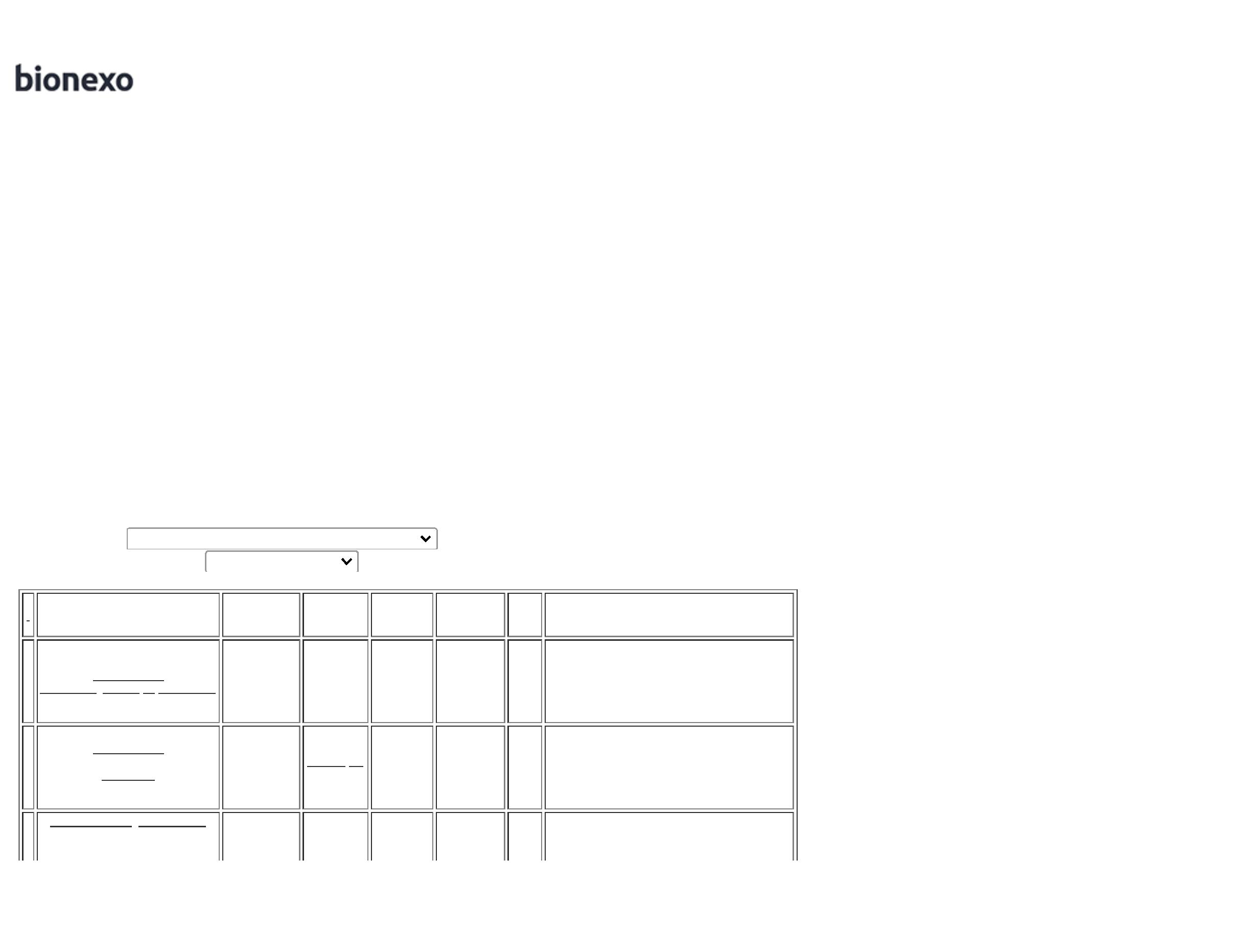 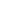 Gleidson Rodrigues Ranulfo - 62093-51163cotacoesopcao@gmail.comMais informaçõesH M BorgesGOIÂNIA - GOHarley Borges - 62 3581-0361vitalmedgo@gmail.comMais informações2dias após45R$ 500,0000R$ 400,000007/05/202207/05/202230 ddl30 ddlCIFCIFnullconfirmaçãoMigmed Distribuidora EireliANÁPOLIS - GODavi Silva - 62 983281055licitacao@migmed.com.brMais informações1dias apósDENISE 62 99675 0649confirmaçãoSensorial Saude DistribuidoraLtdaLAURO DE FREITAS - BAUsuário Ws Sensorial - (71) 9680- R$ 1.500,00004dias após614/05/202230 ddlCIF-confirmação0509mario@sensorialsaude.comMais informaçõesProgramação deEntregaPreçoUnitário FábricaPreçoValorTotalProdutoCódigoFabricante Embalagem Fornecedor ComentárioJustificativaRent(%) QuantidadeUsuário;CONSIDERANDOAS CONDIÇÕESESTABELECIDASNOREGULAMENTO DECOMPRAS DEGOIÁS, OSFORNECEDORESCOOP. UNIMED,FIRSTLAB, CBS ELABINGA NÃOATENDEM ASPOLÍTICASFINANCEIRAS DAINSTITUIÇÃO, OUSEJA, PAGAMENTOANTECIPADO.FORNECEDORSUPERMEDICANÃO ATINGIUFATURAMENTOMINIMO PARAENTREGA.DioneiCajueiro DaSilvaCOLETORURINA 24HSTRANSL.TP/BCA 2LT,CRALPLASTCOLETOR DEURINA 24 HORAS000ML - FRASCOEM POLIETILENOCientificaMédicaHospitalarLtdaDataQtde.R$R$R$221,4000417299UNDnull60 Unidade23,6900 0,000009/05/2022 6009/05/202215:56TotalParcial:R$221,400060.0Total de Itens da Cotação: 21Total de Itens Impressos: 1Programação deEntregaPreçoUnitário FábricaPreçoValorTotalProdutoCódigoFabricante Embalagem Fornecedor ComentárioJustificativaRent(%) QuantidadeUsuário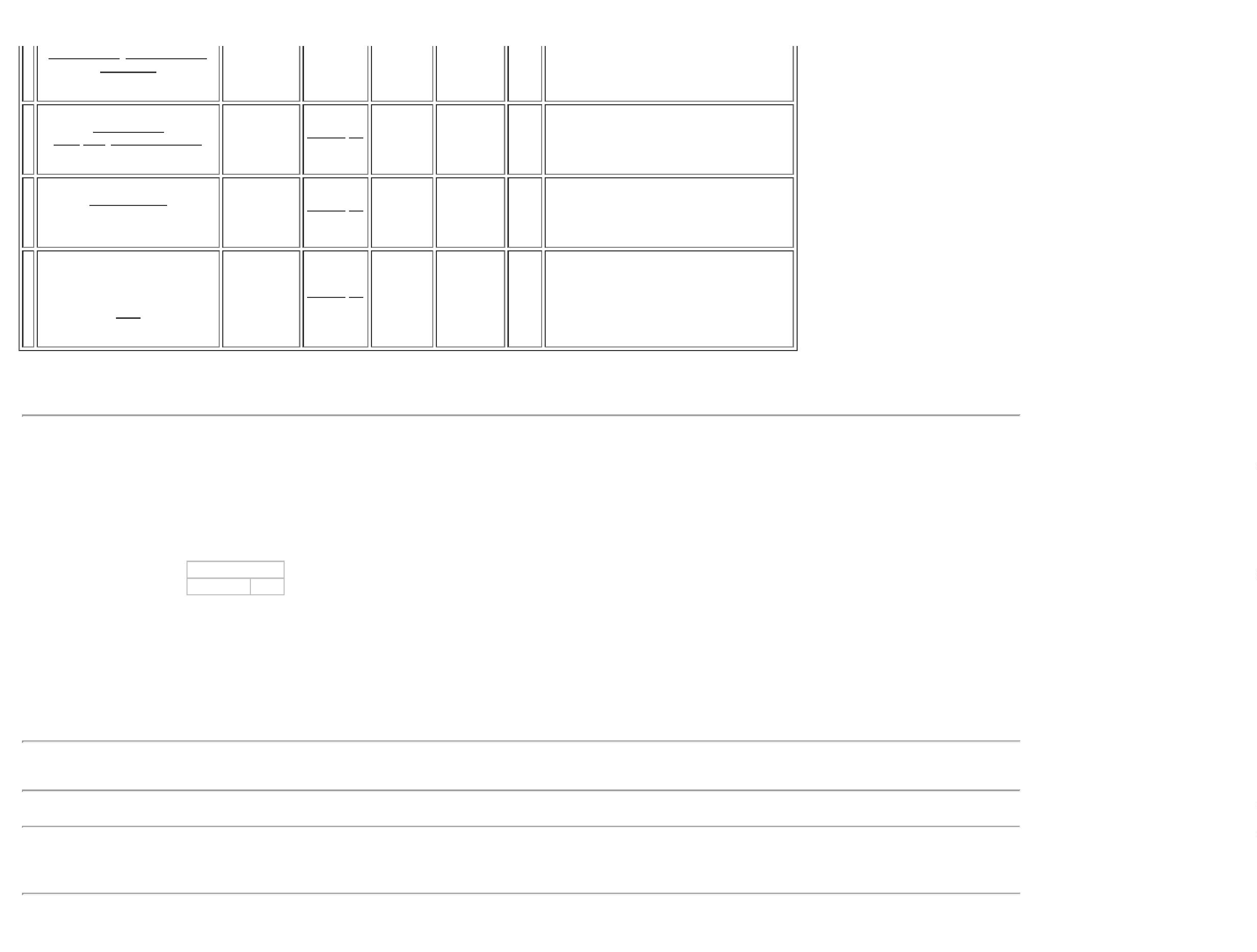 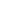 16TESTE RAPIDOCOVID-19 AGNASOFARINGEO44124-TESTECOVID-19AG SWABNASALCX/20 -HECIN-ElloDistribuicao 19 AG SWABLtda - Epp NASAL CX/20 ESTABELECIDASTESTE COVID- ;CONSIDERANDOR$R$300 UnidadeR$DioneiAS CONDIÇÕES6,0000 0,00001.800,0000 Cajueiro DaSilvaRIOMARTRADINGLTDANOREGULAMENTO DECOMPRAS DE09/05/202215:56GOIÁS, OSFORNECEDORESLABINGA EDIAGNOSTICANÃO ATENDE ASPOLÍTICASFINANCEIRAS DAINSTITUIÇÃO, OUSEJA, PAGAMENTOANTECIPADO.TotalParcial:R$300.01.800,0000Total de Itens da Cotação: 21Total de Itens Impressos: 1Programação deEntregaPreçoUnitário FábricaPreçoValorTotalProdutoCódigoFabricante Embalagem Fornecedor ComentárioJustificativaRent(%) QuantidadeUsuárioALCOOL SWAB0% -> MINI GASEEMBEBIDA COMALCOOL PARAASSEPSIA;;OS7FORNECEDORESFENIX, CM,COMERCIALCIRURGICARIOCLARENSE,CIRURGICAFERNANDES NÃOATIGIRAMFATURAMENTOMINIMO PARAENTREGA.DioneiCajueiro DaSilvaGleidsonRodriguesRanulfoEMABLADOALCOOLSACHE CX C/100 - LABORDataQtde.R$R$R$26,00002INDIVIDUALMENTE 25803EM ENVELOPETERMOSSELADO,LACRADO, EMPOLIMEROCAIXAnull4 Caixa6,5000 0,000009/05/20224Eireli - Epp09/05/202215:56PLASTICO -ENVELOPE;CONSIDERANDOAS CONDIÇÕESESTABELECIDASNOREGULAMENTO DECOMPRAS DEGOIÁS, OSFORNECEDORESRENYLAB ELABORCLIN NÃOATENDEM ASPOLÍTICASGLUC-O-TEST LIMAO50 GRFRASCO 300ML -RENYLAB -RENYLABDioneiCajueiro DaSilvaGleidsonRodriguesRanulfoDEXTROSOL 75G /FRASCO 300ML - 38110FRASCOR$R$R$76,50005-FRASCOnull15 Frasco5,1000 0,0000Eireli - Epp09/05/202215:56FINANCEIRAS DAINSTITUIÇÃO, OUSEJA, PAGAMENTOANTECIPADO.8KIT TESTE DESIFILIS VDRL -38402-VDRLANTIGENORPR 5MLFRASCOGleidsonRodriguesnull;CONSIDERANDOAS CONDIÇÕESESTABELECIDASR$R$6 UnidadeR$Dionei40,0000 0,0000240,0000 Cajueiro DaSilva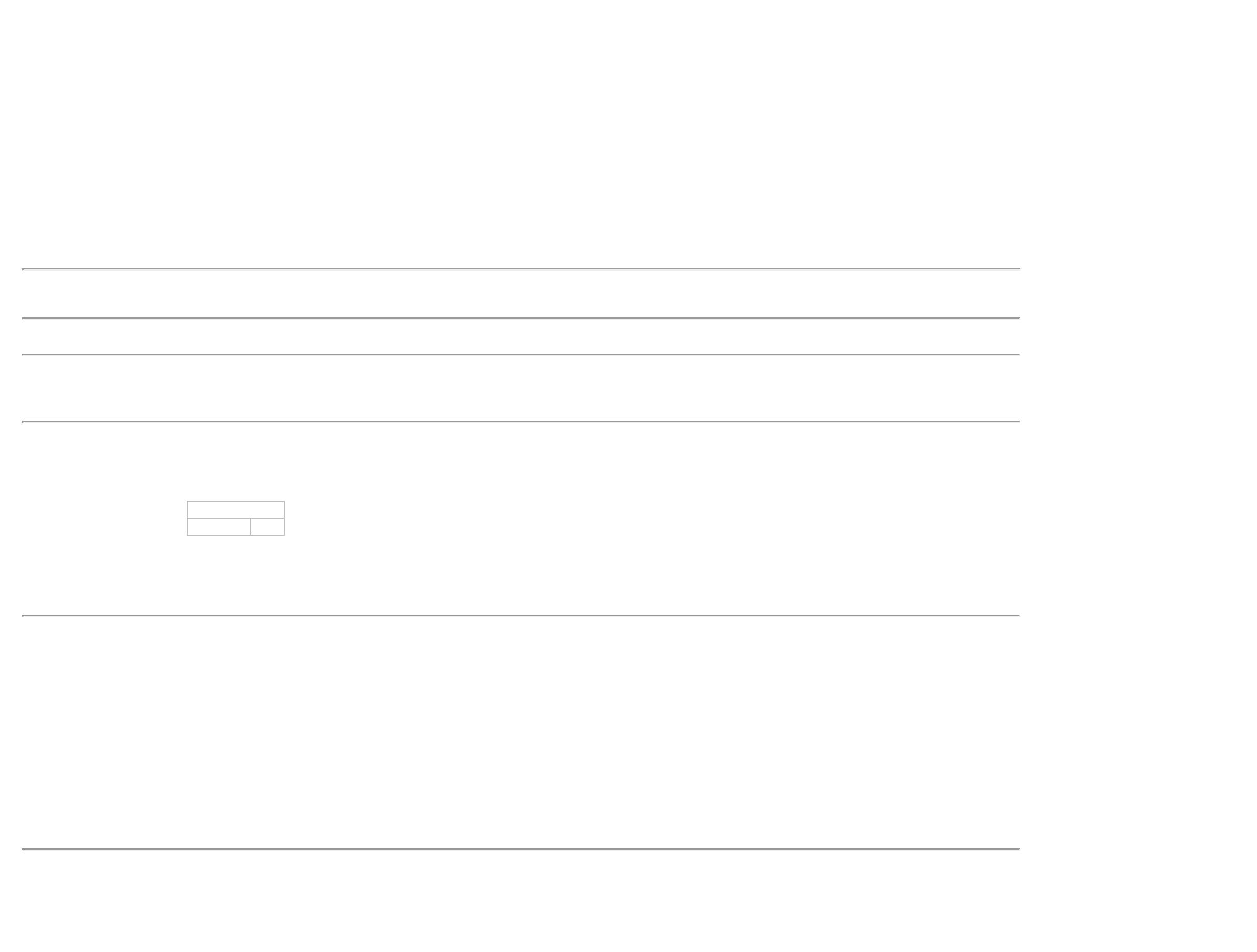 CAIXA C/ 250TESTES250 TESTESRanulfoEireli - EppNO-REGULAMENTO DECOMPRAS DEGOIÁS, OS09/05/202215:56LABORCLIN-LABORCLINFORNECEDORESRENYLAB EBIOSUL NÃOATENDEM ASPOLÍTICASFINANCEIRAS DAINSTITUIÇÃO, OUSEJA, PAGAMENTOANTECIPADO.;CONSIDERANDOAS CONDIÇÕESESTABELECIDASNOREGULAMENTO DECOMPRAS DEGOIÁS, OSFORNECEDORESBIOSUL,LABORCLIN EHOSPTECH NÃOATENDEM ASPOLÍTICASVDRL COMCONTROLES6X2,5 675TESTES -LABORCLIN-DioneiCajueiro DaSilvaGleidsonRodriguesRanulfoKIT VDRL SIFILISCOM CONTROLES - 38405UNIDADER$R$R$100,00009-KITnull1 Unidade100,0000 0,0000Eireli - Epp09/05/202215:56LABORCLINFINANCEIRAS DAINSTITUIÇÃO, OUSEJA, PAGAMENTOANTECIPADO.;O FORNECEDORCM COTOUINCORRETAMENTEO ITEM ORÇADO.CONSIDERANDOAS CONDIÇÕESESTABELECIDASNOREGULAMENTO DECOMPRAS DEGOIÁS, OSFORNECEDORESFIRSTLAB,LABINGA E LABOR 16,0000 0,0000IMPORT NÃOATENDEM ASPOLÍTICASFINANCEIRAS DAINSTITUIÇÃO, OUSEJA, PAGAMENTOANTECIPADO. OFORNECEDORPONTEIRADESCARTAVELAMARELA 0 APONTEIRATIPOUNIVERSALDioneiCajueiro DaSilva200UL ->GleidsonRodriguesRanulfo0-200 ULPONTEIRAUNIVERSAL CORAMARELA 0-200MICROLITROS -PACOTE COM 1000UNIDADES.R$R$R$80,0000104532-PCT C/1000PACOTEnull5 Pacote-GLOBALPLAST -Eireli - Epp09/05/202215:56GLOBALPLASTSTOCK MED NÃOATINGIU VALORMINIMO PARAFATURAMENTO.12SORO ANTI IGGCOOMBS 10ML -UNIDADE39407-REAGENTESORO DECOOMBS 10FRASCOGleidsonRodriguesnull;CONSIDERANDOAS CONDIÇÕESESTABELECIDASR$R$5 UnidadeR$Dionei45,0000 0,0000225,0000 Cajueiro DaSilva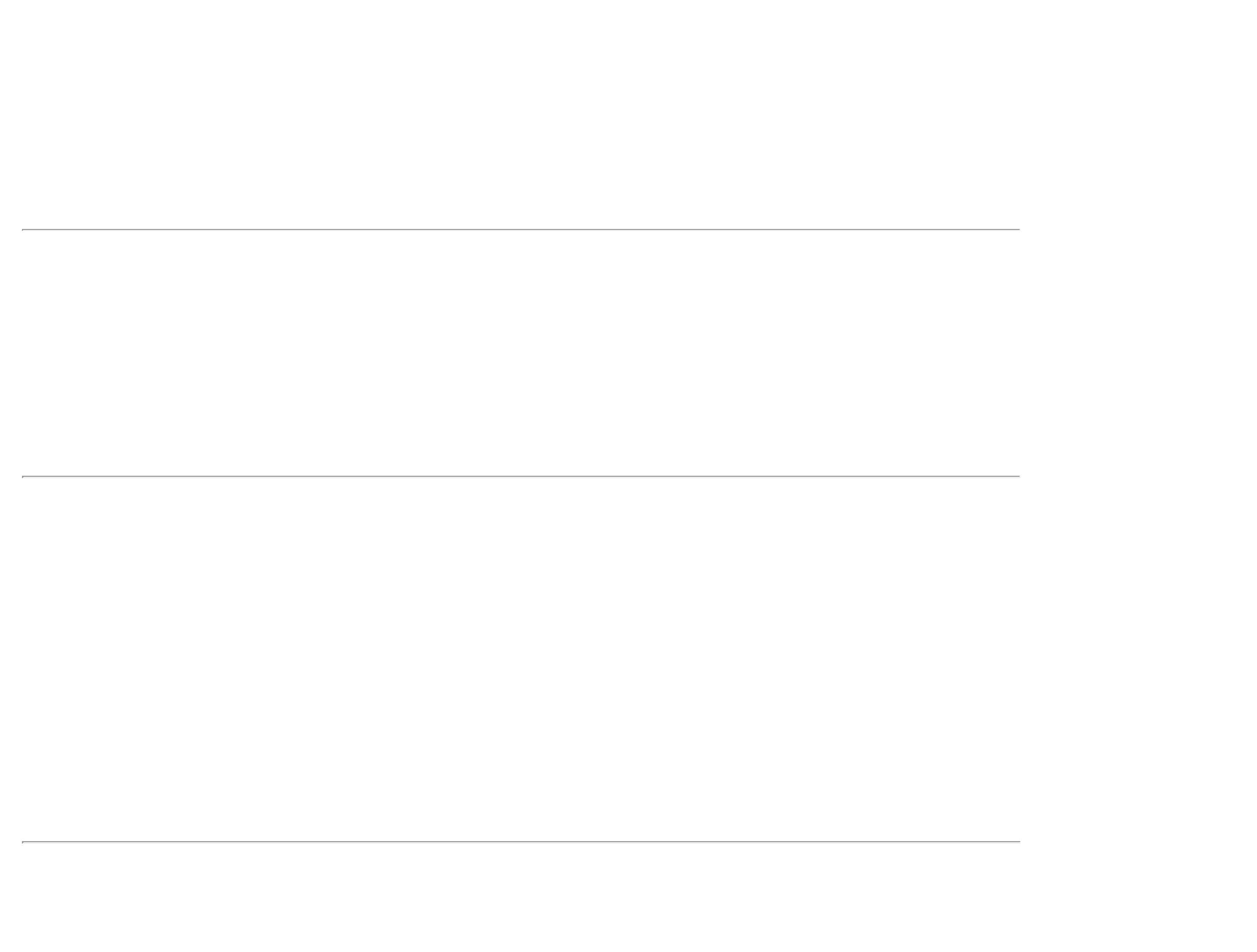 ML -FRESENIUS -FRESENIUSRanulfoEireli - EppNOREGULAMENTO DECOMPRAS DEGOIÁS, OS09/05/202215:56FORNECEDORESBIOSUL ELABINGA NÃOATENDEM ASPOLÍTICASFINANCEIRAS DAINSTITUIÇÃO, OUSEJA, PAGAMENTOANTECIPADO.;CONSIDERANDOAS CONDIÇÕESESTABELECIDASNOREGULAMENTO DECOMPRAS DEGOIÁS, OSFORNECEDORESCBS, LABORIMPORT,PROCIFAR, COOP.UNIMED,TUBO SORODioneiCajueiro DaSilvaTUBO COL.VACUOPLASTICO TAMPAVERMELHA 4MLC/ATIVADOR -PACOTE4MLGleidsonRodriguesRanulfoLABINGA,PLASTICOCX C/ 100 -FIRST -R$R$R$825,00001938360-RACKnullFISRTLAB E NOVAHOSPITALAR NÃOATENDEM ASPOLÍTICAS15 Pacote55,0000 0,0000Eireli - Epp09/05/202215:56FIRSTFINANCEIRAS DAINSTITUIÇÃO, OUSEJA, PAGAMENTOANTECIPADO. AEMPRESASENSORIALCOTOUINCORRETAMENTEO ITEMSOLICITADO.TotalParcial:R$51.01.572,5000Total de Itens da Cotação: 21Total de Itens Impressos: 7Programação deEntregaPreçoUnitário FábricaPreçoValorTotalProdutoCódigoFabricante Embalagem Fornecedor ComentárioJustificativaRent(%) QuantidadeUsuário3CAMARA DENEWBAUERESPELHADA -UNIDADE3794-CAMARA DENEWBAUERDUPLAESPELHADA,KASVIUNDH M Borgesnull;CONSIDERANDOR$R$1 UnidadeR$DioneiAS CONDIÇÕES 580,0000 0,0000ESTABELECIDASNOREGULAMENTO DECOMPRAS DE580,0000 Cajueiro DaSilva09/05/202215:56GOIÁS, OSFORNECEDORESHOSPTECH ELABINGA NÃO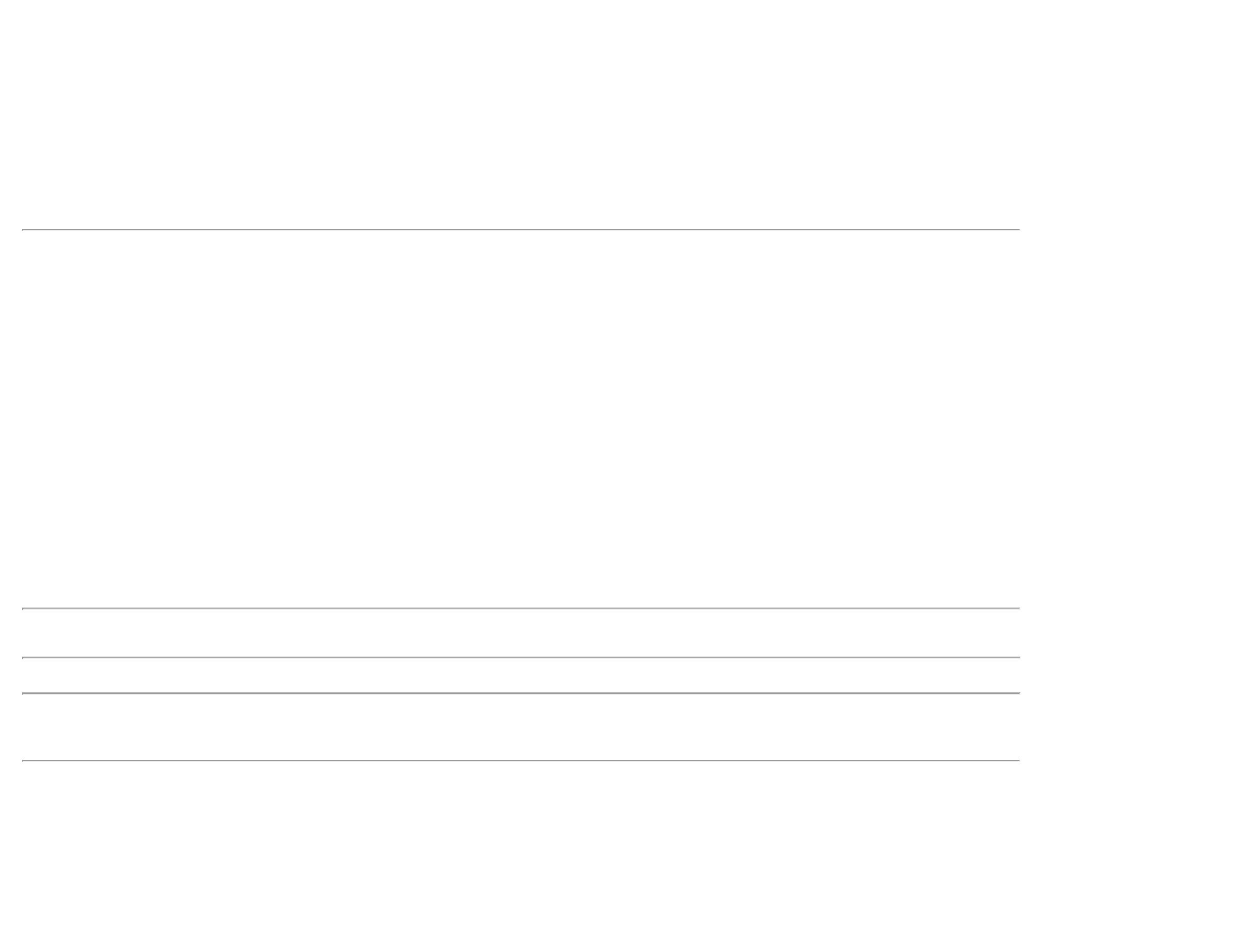 ATENDEM ASPOLÍTICASFINANCEIRAS DAINSTITUIÇÃO, OUSEJA, PAGAMENTOANTECIPADO.TotalParcial:R$580,00001.0Total de Itens da Cotação: 21Total de Itens Impressos: 1Programação deEntregaPreçoUnitário FábricaPreçoValorTotalProdutoCódigoFabricante Embalagem Fornecedor ComentárioJustificativaRent(%) QuantidadeUsuário;CONSIDERANDOAS CONDIÇÕESESTABELECIDASNOREGULAMENTO DECOMPRAS DEGOIÁS, OFORNECEDORATIVA NÃOEQUIPOTRANFUSAOSANGUECAM DUPLAL.L -520 EQUIPOTRANFUSAOSANGUECAMERADUPLA LUERLOCKDioneiCajueiro DaSilvaEQUIPO GRAVITP/SANGUE EHEMODERIVADOSMigmedDistribuidoraEireliR$R$R$768,0000638114-UN200 Unidade3,8400 0,000009/05/202215:56ATENDE ASPOLÍTICASLAMEDIDFINANCEIRAS DAINSTITUIÇÃO, OUSEJA, PAGAMENTOANTECIPADO.TotalParcial:R$768,0000200.0Total de Itens da Cotação: 21Total de Itens Impressos: 1Programação deEntregaPreçoUnitário FábricaPreçoValorTotalProdutoCódigoFabricante Embalagem Fornecedor ComentárioJustificativaRent(%) QuantidadeUsuárioDioneiCajueiro DaSilvaSOLUCAOALBUMINABOVINASOLUCAOALBUMINABOVINA 22%- EBRAM 105EBRAMSensorialSaudeDistribuidoraLtdaALBUMINA BOVINAR$R$R$54,00001747524470-----2 Frasco22% FRASCO 10ML27,0000 0,000022% -09/05/2022EBRAM 10515:56KIT COLORACAOHEMATOLOGICAPANOTICOINSTANTPROVCORANTERAPIDO3X500ML-NEWSensorialSaudeDistribuidoraLtdaINSTANTPROVCORANTERAPIDO3X500ML-NEW REGULAMENTO DENEW PROV;CONSIDERANDOAS CONDIÇÕESESTABELECIDASNOR$R$6 UnidadeR$Dionei210,0000 Cajueiro DaSilva35,0000 0,00003X500ML -> KITPARA COLORAÇÃOHEMATOLOGICARAPIDA PANOTICOCOM SOLUÇOES 1,09/05/202215:56COMPRAS DEGOIÁS, OSFORNECEDORESBIOSUL, RENYLAB,2, 3. - UNIDADE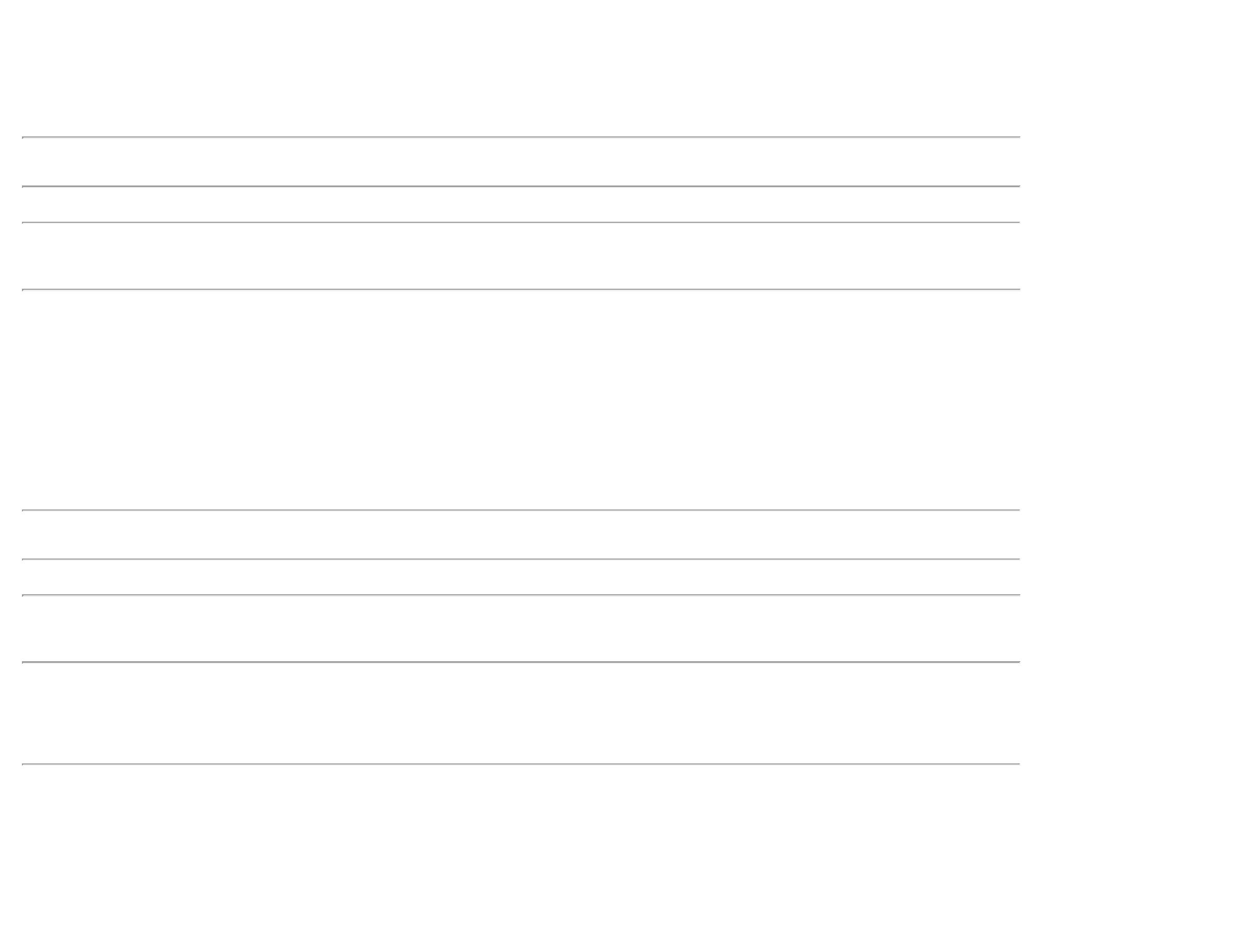 PROCIFAR ELABORCLIN NÃOATENDEM ASPOLÍTICASFINANCEIRAS DAINSTITUIÇÃO, OUSEJA, PAGAMENTOANTECIPADO.;CONSIDERANDOAS CONDIÇÕESESTABELECIDASNOREGULAMENTO DECOMPRAS DEGOIÁS, OSPONTEIRA S/ FORNECEDORESPONTEIRAS/ FILTRO100-1000ULEPPENDORFAZUL PCTDioneiCajueiro DaSilvaPONTEIRAUNIVERSAL CORAZUL 0.1-1ML -UNIDADESensorialSaudeDistribuidora EPPENDORFFILTRO 100-1000ULCBS E FIRSTLABNÃO ATENDEM ASPOLÍTICASR$R$1138774--3000 Unidade R$ 87,00000,0290 0,0000LtdaAZUL PCT 500 FINANCEIRAS DA- KASVI KASVI INSTITUIÇÃO, OUSEJA, PAGAMENTOANTECIPADO. O09/05/202215:56500 - KASVIFORNECEDORSTOCK MED NÃOATINGIU VALORMINIMO PARAFATURAMENTO.;CONSIDERANDOAS CONDIÇÕESESTABELECIDASNOREGULAMENTO DECOMPRAS DEGOIÁS, OSFORNECEDORESLABINGA EBIOSUL NÃOATENDEM ASPOLÍTICASDioneiCajueiro DaSilvaSensorialSaudeDistribuidoraLtdaSORO ANTIA - EBRAMSORO ANTI A- EBRAM -100EBRAMSORO ANTI-A -UNIDADER$R$R$205,00001339406--10 Unidade20,5000 0,0000-10009/05/202215:56FINANCEIRAS DAINSTITUIÇÃO, OUSEJA, PAGAMENTOANTECIPADO.14SORO ANTI-B -UNIDADE39405-SORO ANTIB - EBRAM --SensorialSaudeDistribuidoraLtdaSORO ANTI B ;CONSIDERANDO- EBRAM - 101 AS CONDIÇÕESR$R$10 UnidadeR$Dionei20,5000 0,0000205,0000 Cajueiro DaSilva101EBRAMESTABELECIDASNOREGULAMENTO DECOMPRAS DEGOIÁS, OS09/05/202215:56FORNECEDORESLABINGA EBIOSUL NÃOATENDEM ASPOLÍTICASFINANCEIRAS DAINSTITUIÇÃO, OU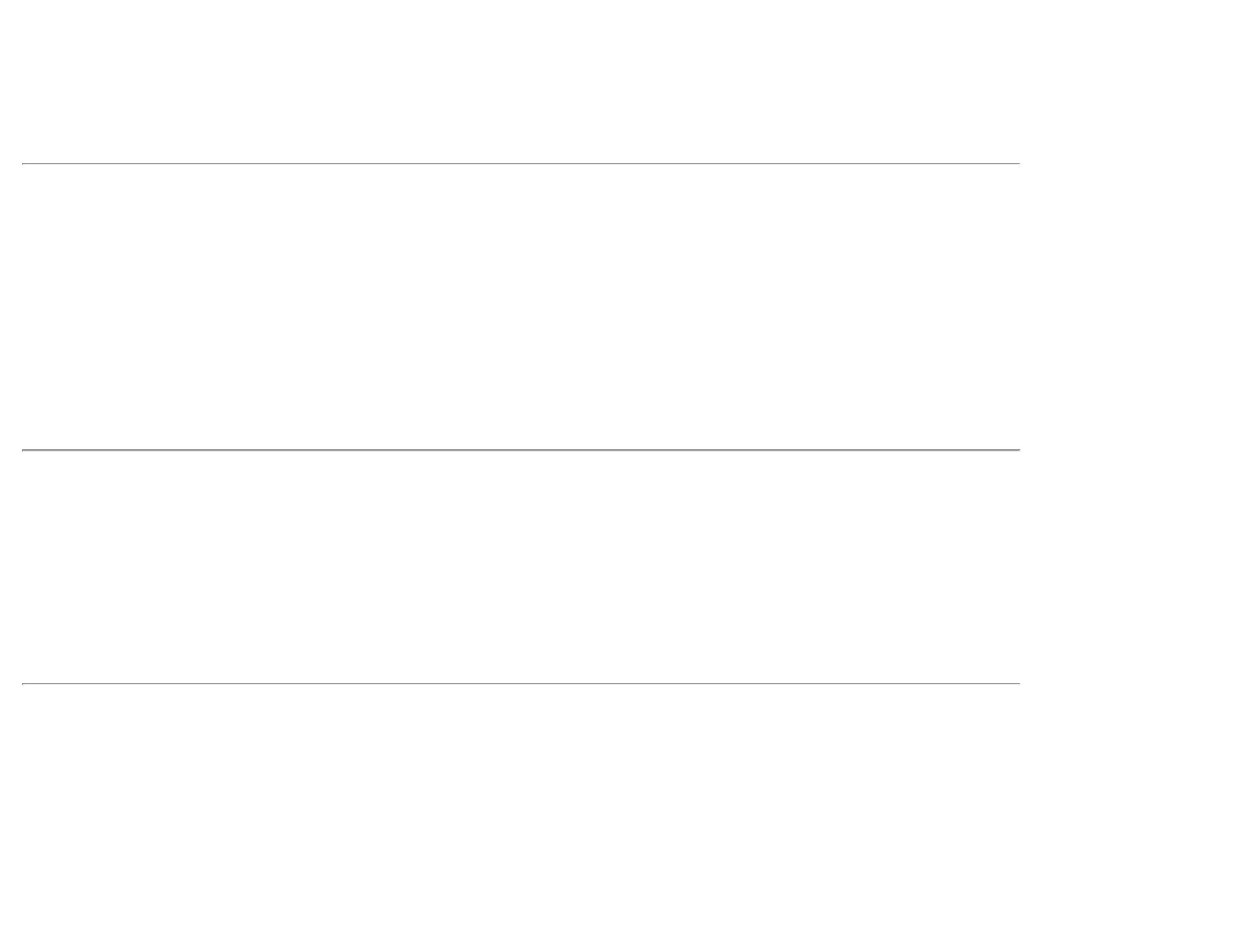 SEJA, PAGAMENTOANTECIPADO.;CONSIDERANDOAS CONDIÇÕESESTABELECIDASNOREGULAMENTO DECOMPRAS DEGOIÁS, OFORNECEDORBIOSUL NÃOATENDE ASDioneiCajueiro DaSilvaSensorialSaudeDistribuidoraLtdaSORO ANTID - EBRAM -SORO ANTI D- EBRAM - 103EBRAMSORO ANTI-D -UNIDADER$R$R$432,00001539404--12 Unidade36,0000 0,000010309/05/202215:56POLÍTICASFINANCEIRAS DAINSTITUIÇÃO, OUSEJA, PAGAMENTOANTECIPADO.;CONSIDERANDOAS CONDIÇÕESESTABELECIDASNOREGULAMENTO DECOMPRAS DETIRA REAGENTE P/URANALISE 10AREAS C/DENSIDADE ->DESCRITIOS DEREFERENCIA NAPOSIÇÃOVERTICAL PARALEITURA, MARCA ATITULO DEGOIÁS, OSFORNECEDORESBIOSUL, LABORIMPORT, LABINGAE FIRSTLAB NÃOATENDEM ASTIRA DEURINA 5MMCX C/150 -FIRSTLABFIRSTLABIND. IMP.DioneiCajueiro DaSilvaTIRA DEURINA 5MMCX C/150 -FIRSTLABSensorialSaudeDistribuidoraLtdaR$R$R$138,0000174766--3 Unidade46,0000 0,0000POLÍTICAS09/05/202215:56FINANCEIRAS DAINSTITUIÇÃO, OUSEJA, PAGAMENTOANTECIPADO.FORNECEDORSENSORIALEXP.PRODUTOREFERENCIABAYER E ROCHEOU EQUIVALENTERESPONDEUINCORRETAMENTEO ITEM COTADO.TUBO A VACUOFLUORETO TAMPACINZA 4 A 5 ML ->TUBO PARA;CONSIDERANDOAS CONDIÇÕESESTABELECIDASNOREGULAMENTO DECOMPRAS DETUBO DECOLETAFLUORETO DESODIO/EDTAK3 4 ML,COLETA DETUBO DECOLETAFLUORETODESODIO/EDTAK3 4 ML,3X75 MM -SANGUE COMANTICOAGULANTEFLURETO DESODIO COMTAMPA DE CORCINZA COMVOLUME DE 4MLEMBALAGEMPLASTICO PETCOM 100DioneiCajueiro DaSilvaGOIÁS, OSSensorialSaudeFORNECEDORESBIOSUL, LABORIMPORT, LABINGA,FIRSTLAB NÃOATENDE ASR$R$R$63,00001821895--1 UnidadeDistribuidora 13X75 MM -63,0000 0,0000LtdaFIRSTLABFIRSTLABIND. IMP.09/05/202215:561FIRSTLABPOLÍTICASEXP.PRODUTOFINANCEIRAS DAINSTITUIÇÃO, OUSEJA, PAGAMENTOANTECIPADO.UNIDADES. -UNIDADE20TUBO COLETA AVACUO PLASTICO38364-TUBO DECOLETA-SensorialSaudeTUBO DECOLETA EDTA AS CONDIÇÕES;CONSIDERANDOR$R$15 PacoteR$Dionei38,0000 0,0000570,0000 Cajueiro Da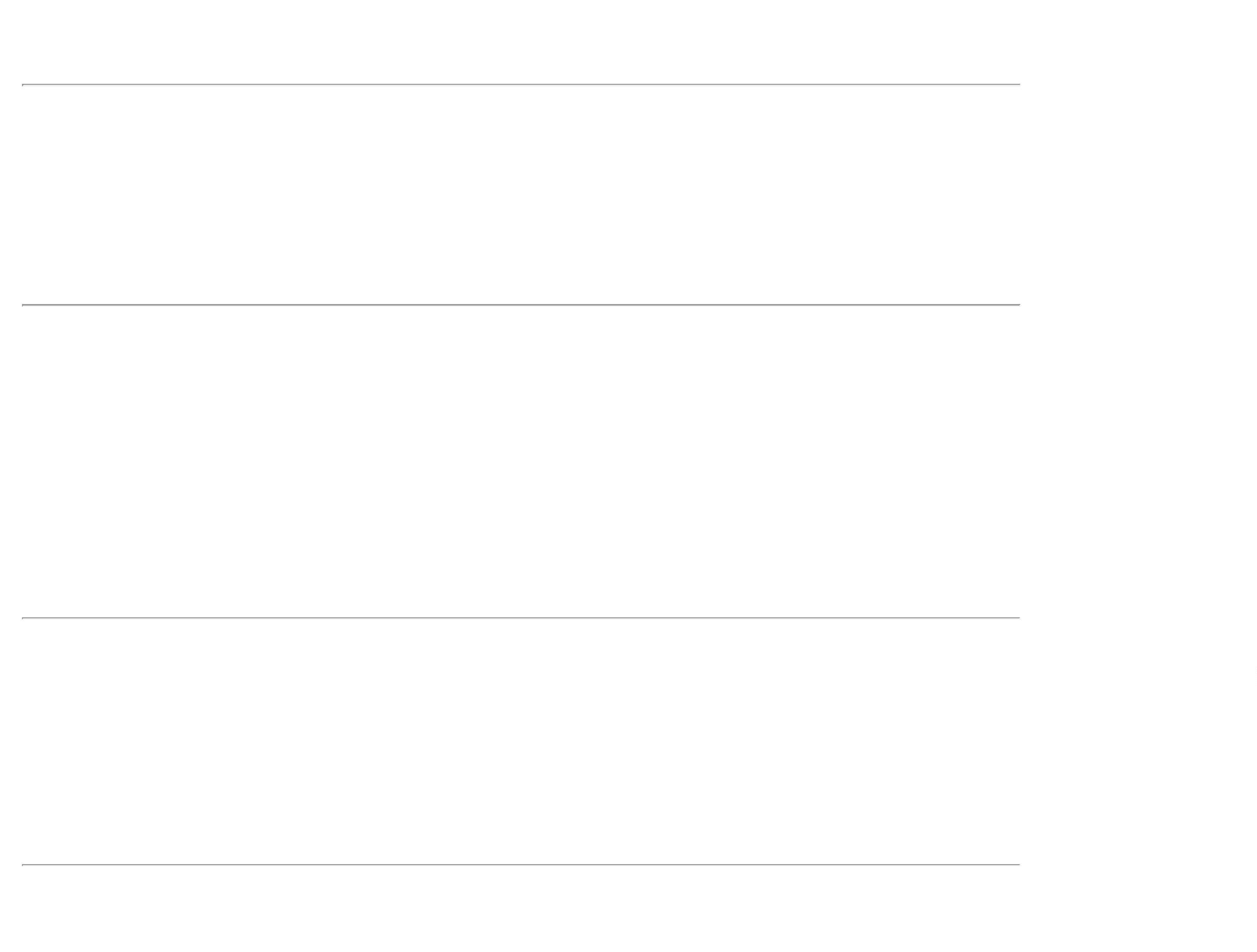 TAMPA ROXA EDTA2ML - PACOTEEDTA K3 2ML, 13X75MM. 100DistribuidoraLtdaK3 2 ML,13X75 MM.100 UN/RACK REGULAMENTO DEFIRSTLABIND. IMP.ESTABELECIDASNOSilva09/05/202215:56UN/RACKCOMPRAS DEGOIÁS, OEXP.PRODUTOFORNECEDORFISTLAB NÃOATENDE ASPOLÍTICASFINANCEIRAS DAINSTITUIÇÃO, OUSEJA, PAGAMENTOANTECIPADO.;CONSIDERANDOAS CONDIÇÕESESTABELECIDASNOREGULAMENTO DECOMPRAS DEGOIÁS, OSFORNECEDORESLABOR IMPORT,LABINGA,TUBO AVACUOCITRATO DESODIOTUBO AVACUOCITRATO DESODIO13X75MM1,8MLRACK/100 -CRALTUBO PLAST.VACUO TAMPAAZUL CITRATO DESODIO 3.2% 1.8MLPACOTE C/ 100UNIDADESDioneiCajueiro DaSilvaSensorialSaudeDistribuidoraLtda13X75MM1,8MLDIAGNOSTICA EHOSPTECH NÃOATENDE ASPOLÍTICASFINANCEIRAS DAINSTITUIÇÃO, OUR$R$R$150,00002138357--1 Pacote150,0000 0,0000RACK/100 -CRAL CRALARTIGOSPARA-09/05/202215:56LABORATORIO SEJA, PAGAMENTOANTECIPADO.FORNECEDOR HMCOTOUINCORRETAMENTEO ITEMSOLICITADO.TotalParcial:R$3060.0672.02.114,0000Total de Itens da Cotação: 21Total de Itens Impressos: 10TotalGeral:R$37.055,9000Clique aqui para geração de relatório completo com quebra de página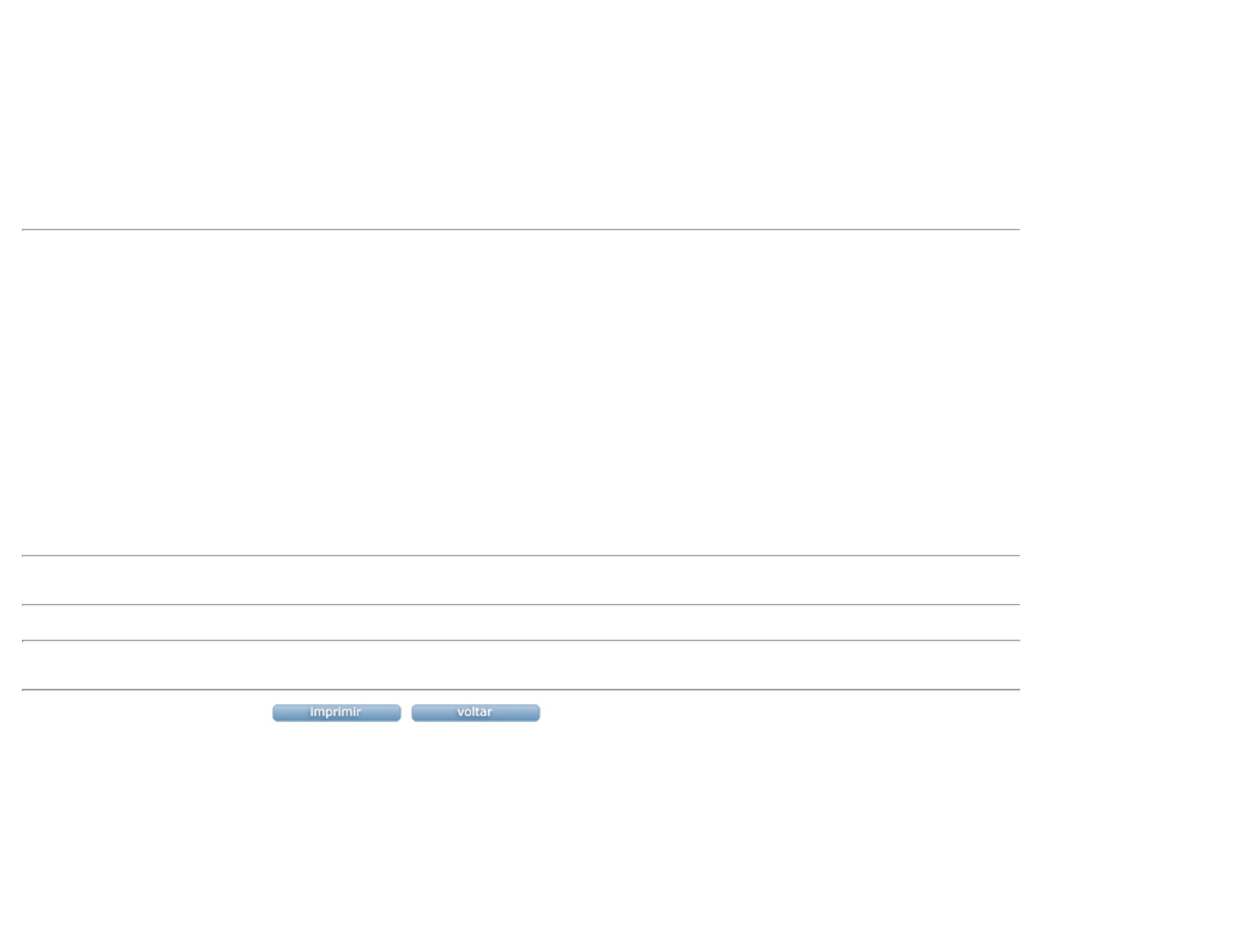 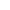 